Saturday 2nd May2 Thessalonians 2:16-17

May our Lord Jesus Christ himself and God our Father, who loved us and by his grace gave us eternal encouragement and good hope, encourage your hearts and strengthen you in every good deed and word.

How are your encouragement levels today? Let’s lean in to the voice of the Father today. His is a voice of eternal encouragement! His Word gives courage. Sometimes we find it easier to hear voices of discouragement that would tell us that we are not sufficient, that we’re always getting it wrong or even that God doesn’t care about us, but that is not the Lord’s voice. Let’s allow him to bring us courage today so that we are strengthened to share that encouragement and hope in word and deed.

Father, I receive your encouragement today. Thank you that you say that I’m your child, loved for all eternity, have a hope and a future and with you that I can make a difference in the world. Give me grace and courage to respond to all your promptings to share your goodness in word and deed. Thank you for the tremendous hope that you have placed in me because of Jesus. Help me to carry your hope in all my interactions with friends, colleagues, neighbours and family.  Amen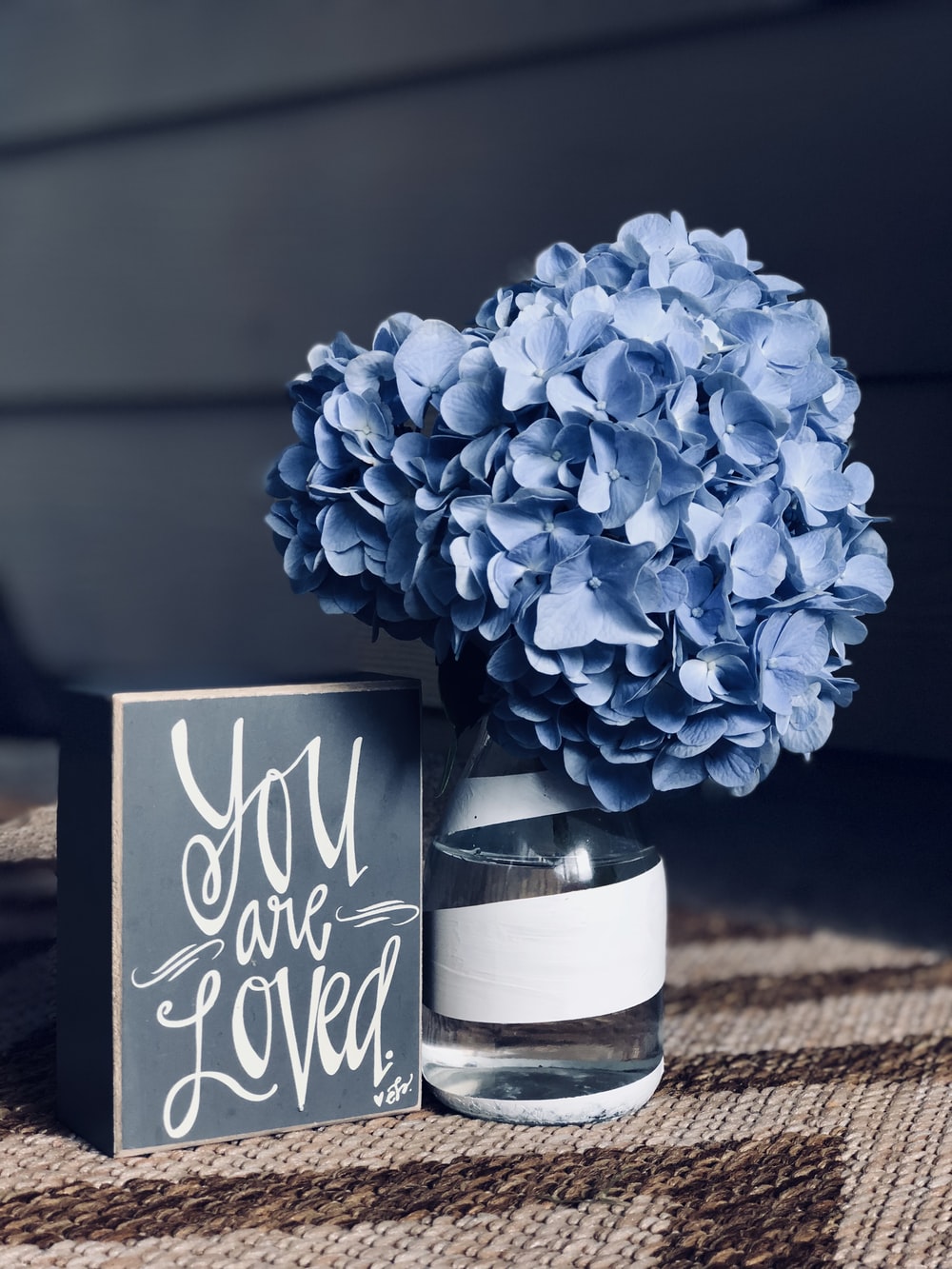 